         Title:  White Boarding Round Robin          Code Legend:       Participant Level:  WC (Whole Class); GR (Groups); P (Pairs); I (Individual Students)        Prep / Class / Results Analysis Time:  S (Short); M (Medium); L (Long)        When to Use During Semester:  B (Beginning); M (Middle); E (End); A (Any time)	Copyright Montgomery College 2015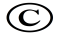 Goals: (1) Students think critically about a topic; (2) students engage in productive discussions with their peers; (3) students practice writing clear solutions.Description: To prepare for a class, students are asked to read a particular section and answer some basic questions about the reading. During class, the instructor has several deeper questions posted around the classroom, either on whiteboards or on chart paper. Students are put into small groups, and each group has a different color of marker. Each group begins with one of the questions, formulating their group’s response to the given question. After a few minutes, groups rotate to a different question, and are instructed to add or subtract from the previous group’s response. The process is repeated for multiple questions posted around the classroom.Example: In Dr. Leach-Stringer’s microbiology class, students were asked to do two assignments outside of class for the Chemistry section.  In class, four  questions that are farmore complicated were posed to the class.  Each group tackled a problem for approximately 5 minutes, then rotated and edited the previous group’s answer. For homework, each student was then asked to re-write their own answers to each of the four in-class problems; this was to help students practice writing answers to essay questions for future exams.Variation:  This activity could serve as a    review session in preparation for a class test or final exam. Submitted by: Prof. Natalie Leach-StringerMontgomery CollegeProf. Alessandra SagastiMontgomery CollegeParticipant Level: GR Prep Time: S Class Time: MWhen: A